Руководство пользователя. Интеграция с РЭМД. СЭМД "Справка о наличии показаний к протезированию"Настоящий документ представляет собой руководство пользователя компонента "Интеграция с РЭМД. СЭМД "Справка о наличии показаний к протезированию"" (далее – Компонент).Структурированный электронный медицинский документ (СЭМД) "Заключение врачебной комиссии медицинской организации, оказывающей лечебно-профилактическую помощь, о нуждаемости ветерана в обеспечении протезами (кроме зубных протезов), протезно-ортопедическими изделиями" предназначен для передачи данных о нуждаемости ветерана в обеспечении протезами (кроме зубных протезов), протезно-ортопедическими изделиями.Для документа "Заключение врачебной комиссии медицинской организации, оказывающей лечебно-профилактическую помощь, о нуждаемости ветерана в обеспечении протезами (кроме зубных протезов), протезно-ортопедическими изделиями" форма № 88-1/у утверждена Приказом Министерства здравоохранения и социального развития РФ от 31.07.2008 г. № 370н "Об утверждении формы заключения врачебной комиссии медицинской организации, оказывающей лечебно-профилактическую помощь, о нуждаемости ветерана в обеспечении протезами (кроме зубных протезов), протезно-ортопедическими изделиями и порядка ее заполнения".Информация о СЭМД "Заключение врачебной комиссии медицинской организации, оказывающей лечебно-профилактическую помощь, о нуждаемости ветерана в обеспечении протезами (кроме зубных протезов), протезно-ортопедическими изделиями" должна передаваться из медицинской информационной системы (МИС) в реестр электронных медицинских документов (РЭМД).Перед началом работы с Компонентом произведите настройки, описанные в руководстве администратора компонента "Интеграция с РЭМД. СЭМД "Справка о наличии показаний к протезированию"".Выдача заключения врачебной комиссии. Интеграция с РЭМД. СЭМД "Справка о наличии показаний к протезированию"Для корректного формирования СЭМД в Системе предварительно должна быть оказана услуга по выдаче заключения врачебной комиссии МО о нуждаемости ветерана в обеспечении протезами (кроме зубных протезов), протезно-ортопедическими изделиями, с вводом всей необходимой для СЭМД информации.Чтобы оказать услугу по выдаче заключения врачебной комиссии, выполните следующие действия:выберите пункт главного меню "Рабочие места" → "Дневник". Откроется основное рабочее место врача;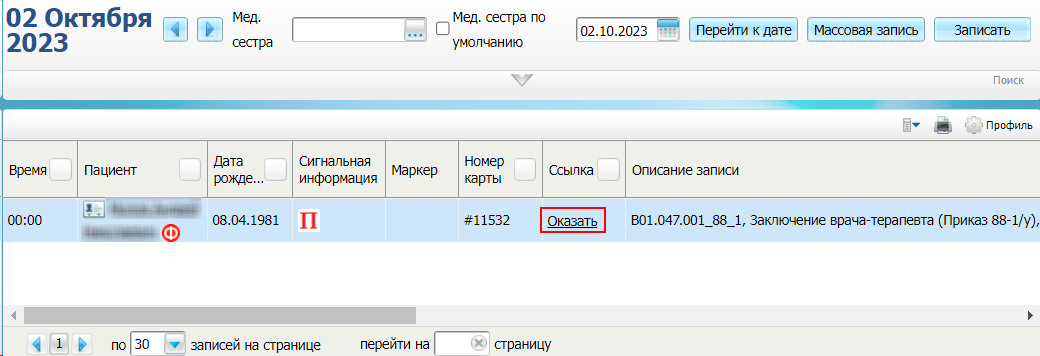 Рисунок 1 Дневник врачавыберите в дневнике назначенную пациенту услугу по выдаче заключения ВК и нажмите на ссылку "Оказать". Откроется окно оказания услуги;Рисунок 2 Окно оказания услуги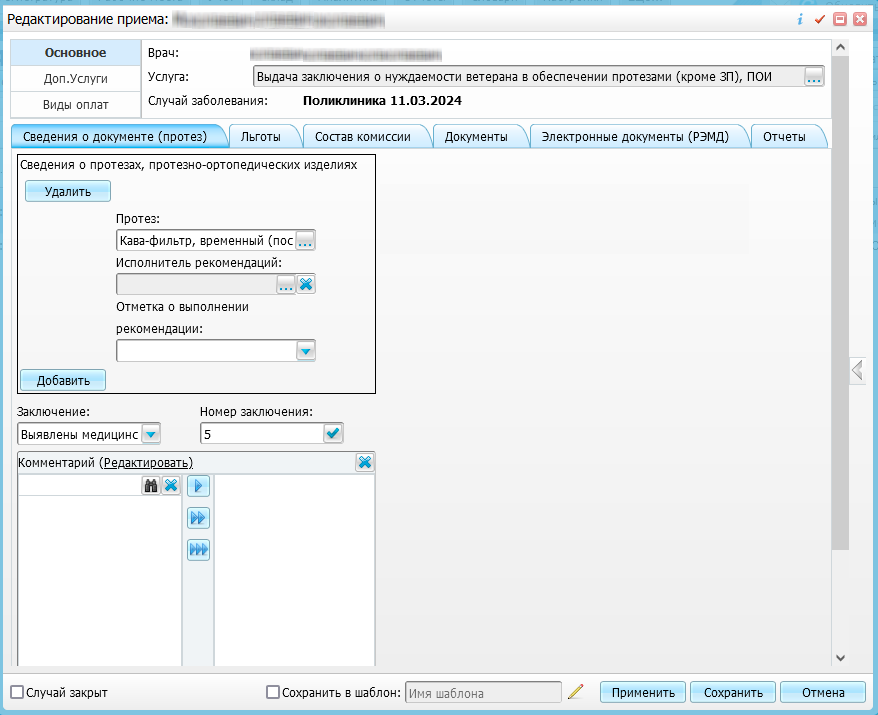 заполните все обязательные (выделенные цветом) поля в открывшемся окне, необходимые для сохранения услуги. Для последующего формирования СЭМД требуется заполнение полей согласно приведенной ниже таблице;
Поля, заполняемые для формирования СЭМДТаблица 1 Поля, заполняемые для формирования СЭМДнажмите на кнопку "Применить" для сохранения внесенных данных;перейдите на вкладку "Состав комиссии" и сформируйте состав врачебной комиссии следующим образом:вызовите контекстное меню и выберите пункт меню "Добавить". Откроется окно добавления комиссии;

      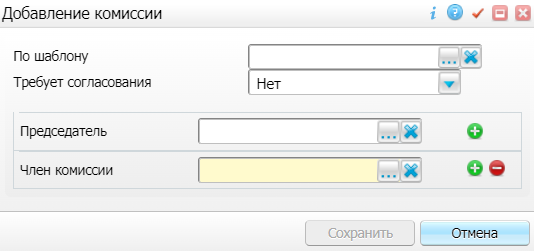 заполните поля в открывшемся окне согласно приведенной ниже таблице;
Параметры комиссииТаблица 2 Параметры комиссиинажмите на кнопку "Сохранить"  для сохранения сформированной врачебной комиссии. Произойдет возврат к окну оказания приёма, где на вкладке "Состав комиссии" отображаются все участники сформированной комиссии;нажмите на кнопку "Сохранить" для сохранения оказанной услуги.Формирование СЭМД. Интеграция с РЭМД. СЭМД "Справка о наличии показаний к протезированию"СЭМД "Заключение врачебной комиссии медицинской организации, оказывающей лечебно-профилактическую помощь, о нуждаемости ветерана в обеспечении протезами (кроме зубных протезов), протезно-ортопедическими изделиями" формируется на основании оказанной пациенту услуги по выдаче заключения врачебной комиссии, и только в том случае, если при оказании услуги заполнено поле "Заключение".Чтобы сформировать СЭМД, выполните следующие действия:выберите пункт главного меню "Рабочие места" → "Дневник". Отобразится основное рабочее место врача;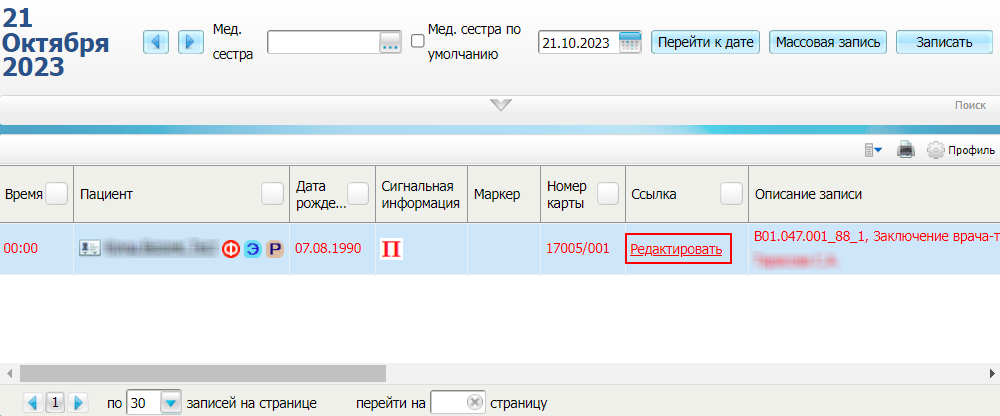 Рисунок 3 Дневник врачавыберите в дневнике оказанную пациенту услугу по выдаче заключения врачебной комиссии и нажмите на ссылку "Редактировать". Откроется окно редактирования услуги;Рисунок 4 Окно редактирования услуги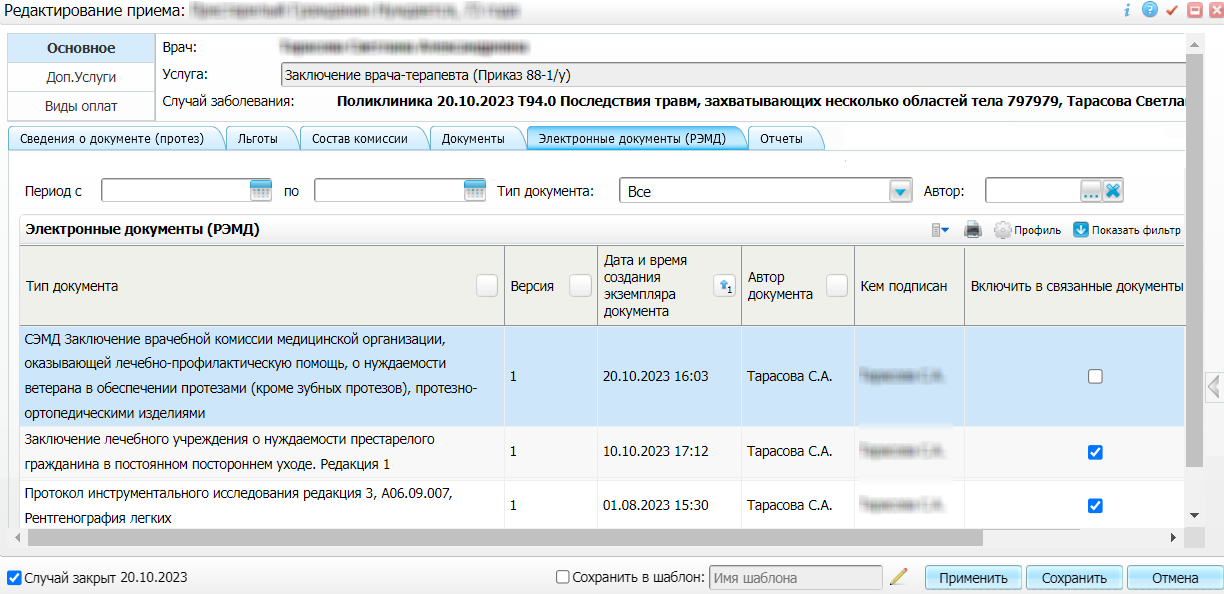 перейдите на вкладку "Электронные документы (РЭМД)" в том случае, если требуется включить в формируемый СЭМД связанные медицинские документы. На вкладке отображаются все электронные медицинские документы пациента, ранее зарегистрированные в РЭМД:для выбора документ в списке в качестве связанного установите соответствующий ему флажок в столбце "Включить в связанные документы";для выбора всех документов в списке в качестве связанных установите флажок в заголовке столбца "Включить в связанные документы";для фильтрации списка документов заполните поля фильтра в соответствии с таблицей ниже и нажмите на кнопку "Найти";
Заполнение полей фильтраТаблица 3 Заполнение полей фильтраперейдите на вкладку "Документы", предназначенную для работы с электронными медицинскими документами, формируемыми по данным текущего приёма;Рисунок 5 Вкладка для работы с электронными медицинскими документами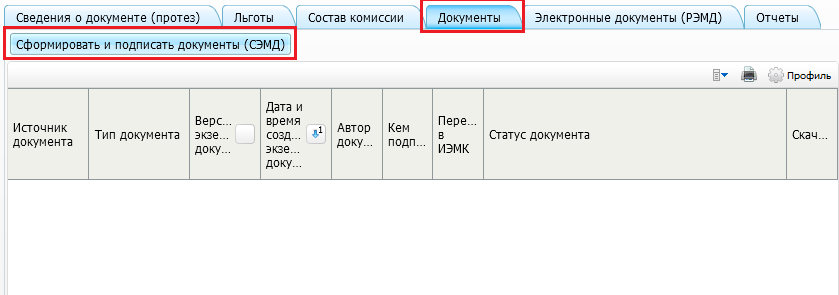 нажмите на кнопку "Сформировать и подписать документы (СЭМД)". Перед тем как сформировать электронный медицинский документ, Система осуществляет ряд проверок:проверяется, заполнены ли все необходимые для формирования СЭМД поля. Если какое-либо из требуемых для СЭМД полей не заполнено, то выдается соответствующее системное сообщение с перечнем ошибок. В этом случае необходимо исправить выявленные ошибки и повторить формирование документа;

  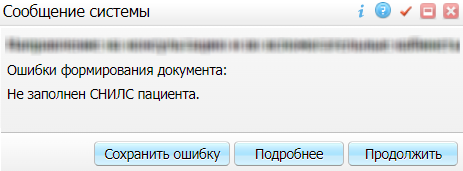 проверяется, разрешено ли создание новой версии СЭМД, если уже существует сформированная ранее версия СЭМД. В зависимости от применяемых в Системе настроек возможны следующие варианты:создание новой версии СЭМД запрещено всегда. В этом случае выдается соответствующее системное сообщение и процесс формирования СЭМД прекращается;
  
     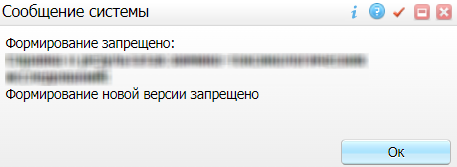 выдача предупреждения, если предыдущая версия СЭМД подписана не всеми участниками подписания. В этом случае выдается системное предупреждение с возможностью выбора пользователем дальнейшего действия: создавать далее новую версию СЭМД или нет. При нажатии на кнопку "Нет" процесс формирования СЭМД прекращается. При нажатии на кнопку "Да" открывается окно подписания формируемого электронного медицинского документа;
  
      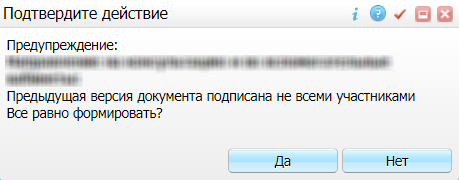 создание новой версии СЭМД запрещено, если предыдущая версия подписана не всеми участниками подписания. В этом случае выдается соответствующее системное сообщение и процесс формирования СЭМД прекращается. До тех пор, пока предыдущая версия СЭМД не будет подписана всеми участниками подписания, пользователь не имеет возможности сформировать новую версию СЭМД;
  
  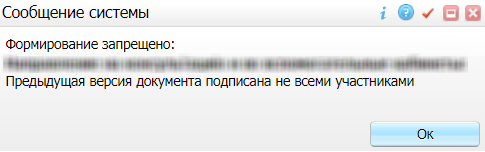 создание новой версии СЭМД запрещено, если предыдущая версия не была зарегистрирована в РЭМД. В этом случае выдается соответствующее системное сообщение и процесс формирования СЭМД прекращается. До тех пор, пока предыдущая версия СЭМД не будет зарегистрирована в РЭМД, пользователь не имеет возможности сформировать новую версию СЭМД;
  
     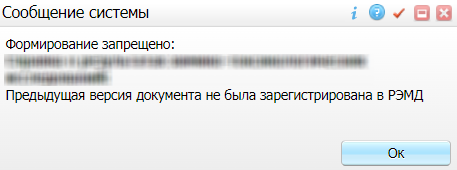 создание новой версии СЭМД разрешено всегда. В этом случае сразу открывается окно подписания формируемого электронного медицинского документа;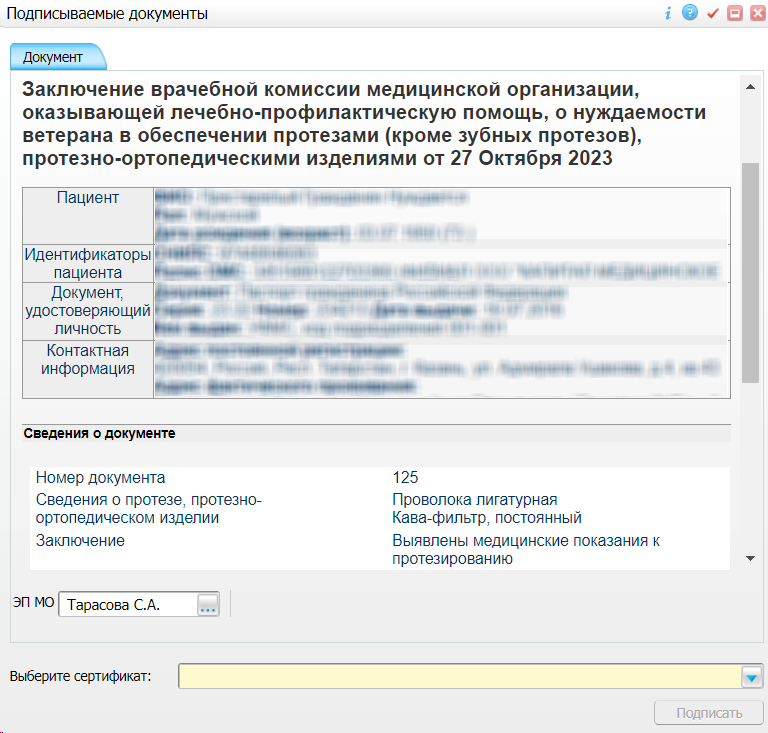 Рисунок 6 Окно подписания формируемого электронного медицинского документаукажите сертификат ЭП автора документа, выбрав его в выпадающем списке "Выберите сертификат";укажите других участников подписания документа:"ЭП МО" – указывается сотрудник МО, ответственный за подписание документов ЭП МО. Поле для указания участника подписания "ЭП МО" не отображается, если в Системе настроено автоматическое подписание документов ЭП МО;
   нажмите на кнопку "Подписать". Произойдет формирование СЭМД "Заключение врачебной комиссии медицинской организации, оказывающей лечебно-профилактическую помощь, о нуждаемости ветерана в обеспечении протезами (кроме зубных протезов), протезно-ортопедическими изделиями". Сформированный документ отобразится на вкладке "Документы".Подписание СЭМД другими участниками. Интеграция с РЭМД. СЭМД "Справка о наличии показаний к протезированию"Если помимо автора СЭМД "Заключение врачебной комиссии медицинской организации, оказывающей лечебно-профилактическую помощь, о нуждаемости ветерана в обеспечении протезами (кроме зубных протезов), протезно-ортопедическими изделиями" должен быть подписан и другими сотрудниками МО, предусмотренными настройками документа, то в таком случае эти сотрудники должны войти в Систему и выполнить подписание или отказ в подписании документа. До тех пор, пока электронный медицинский документ не будет подписан всеми необходимыми ЭП, его невозможно отправить в РЭМД.Подписание или отказ в подписании одного документаЧтобы подписать или отказать в подписании электронного медицинского документа, выполните следующие действия:выберите пункт главного меню "Отчеты" → "РЭМД" → "Отчеты на подпись". Откроется форма "Документы для подписи";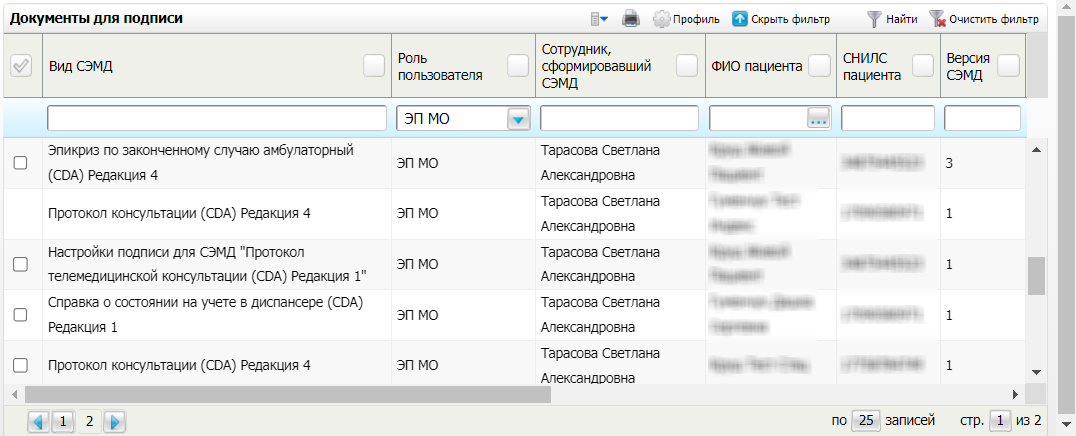 Рисунок 7 Форма для работы с электронными медицинскими документами для участников подписаниявыберите на панели фильтрации наличие подписи СЭМД "Не подписан пользователем". При этом отобразятся все неподписанные документы, которые должен подписать текущий пользователь;выберите в списке требуемый документ и воспользуйтесь пунктом контекстного меню "Подписать". Откроется окно "Информация о документе" для подписи выбранного документа;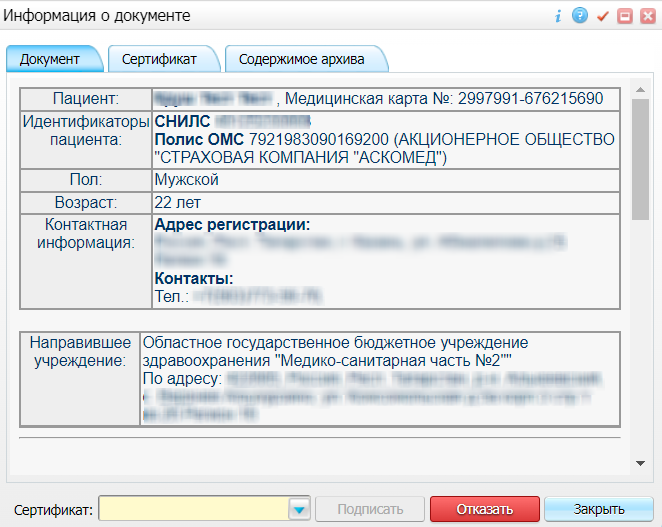 Рисунок 8 Окно подписания электронного медицинского документавыполните одно из следующих действий:для отказа в подписании выбранного документа нажмите на кнопку "Отказать". В списке документов для подписания в столбце "Наличие подписи СЭМД" у такого документа отобразится значение "В подписи отказано";для подписания выбранного документа укажите в поле "Сертификат" сертификат ЭП сотрудника и нажмите на кнопку "Подписать". В списке документов для подписания в столбце "Наличие подписи СЭМД" у такого документа отобразится значение "Подписан пользователем".Отказ в подписании одного документа с указанием причины отказаЧтобы отказать в подписании электронного медицинского документа с указанием причины отказа, выполните следующие действия:выберите пункт главного меню "Отчеты" → "РЭМД" → "Отчеты на подпись". Откроется форма "Документы для подписи";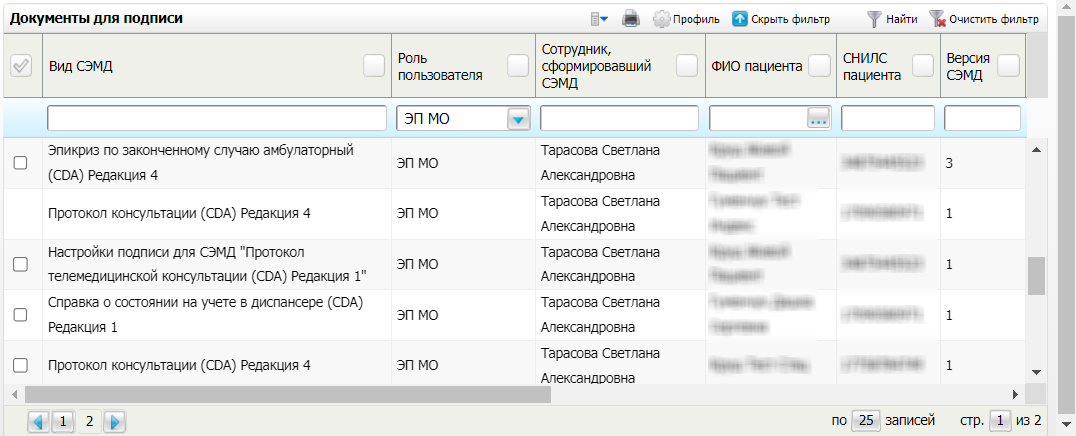 Рисунок 9 Форма для работы с электронными медицинскими документами для участников подписаниявыберите на панели фильтрации наличие подписи СЭМД "Не подписан пользователем". При этом отобразятся все неподписанные документы, которые должен подписать текущий пользователь;выберите в списке требуемый документ и воспользуйтесь пунктом контекстного меню "Отказать в подписании". Откроется окно для отказа в подписании документа;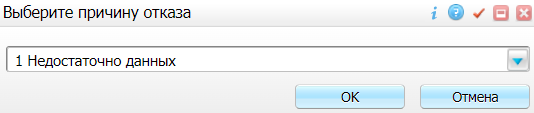 Рисунок 10 Окно отказа в подписании документавыберите в выпадающем списке причину отказа в подписании документа;нажмите на кнопку "ОК". В списке документов для подписания в столбце "Наличие подписи СЭМД" у документа отобразится значение "В подписи отказано", а также указанная пользователем причина отказа.Массовое подписание или отказ в подписании документовЧтобы выполнить массовое подписание или отказ в подписании электронных медицинских документов, выполните следующие действия:выберите пункт главного меню "Отчеты" → "РЭМД" → "Отчеты на подпись". Откроется окно "Документы на подпись";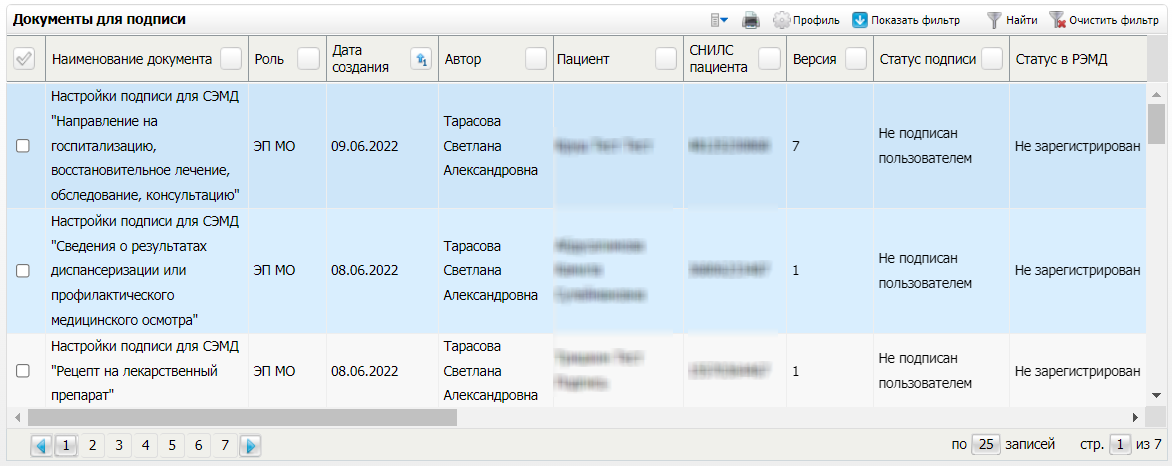 Рисунок 11 Форма для работы с электронными медицинскими документами для участников подписаниявыберите на панели фильтрации наличие подписи СЭМД "Не подписан пользователем". При этом отобразятся все неподписанные документы, которые должен подписать текущий пользователь;выберите в списке требуемые документы, установив соответствующие им флажки в первом столбце списка. Одновременно могут быть выбраны документы, требующие подписания одной ролью;воспользуйтесь пунктом контекстного меню "Подписать отмеченные". Откроется окно "Подпись документов" для подписи выбранных документов;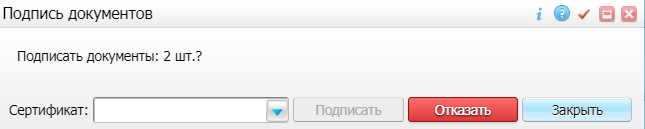 Рисунок 12 Окно подписания электронных медицинских документоввыполните одно из следующих действий:для отказа в подписании выбранных документов нажмите на кнопку "Отказать". В списке документов для подписания в столбце "Наличие подписи СЭМД" у таких документов отобразится значение "В подписи отказано";для подписания выбранных документов укажите в поле "Сертификат" сертификат ЭП сотрудника и нажмите на кнопку "Подписать". В списке документов для подписания в столбце "Наличие подписи СЭМД" у таких документов отобразится значение "Подписан пользователем".Передача СЭМД в РЭМД. Интеграция с РЭМД. СЭМД "Справка о наличии показаний к протезированию"После того как документ "Заключение врачебной комиссии медицинской организации, оказывающей лечебно-профилактическую помощь, о нуждаемости ветерана в обеспечении протезами (кроме зубных протезов), протезно-ортопедическими изделиями" будет подписан всеми участниками подписания, его можно отправить на регистрацию в РЭМД.Отправка СЭМД на регистрацию в РЭМД автором документаЧтобы отправить СЭМД "Заключение врачебной комиссии медицинской организации, оказывающей лечебно-профилактическую помощь, о нуждаемости ветерана в обеспечении протезами (кроме зубных протезов), протезно-ортопедическими изделиями" на регистрацию в РЭМД, выполните следующие действия:выберите пункт главного меню "Рабочие места" → "Дневник". Отобразится основное рабочее место врача;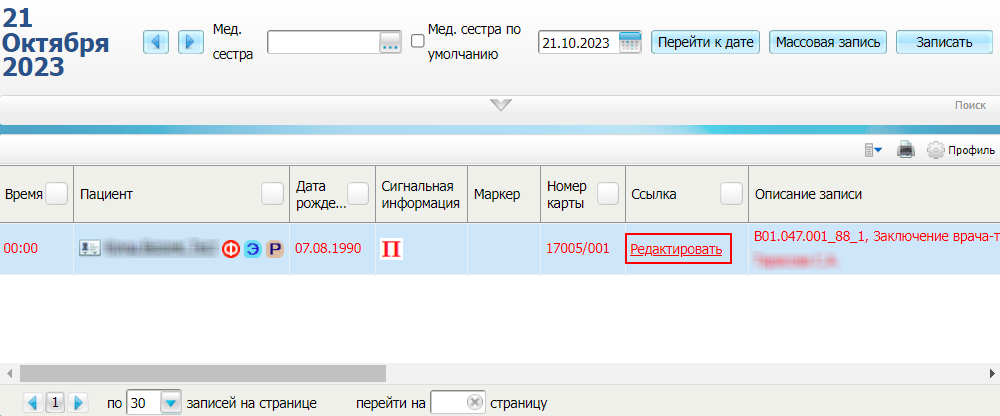 Рисунок 13 Дневник врачавыберите в дневнике оказанную пациенту услугу по выдаче заключения врачебной комиссии и нажмите на ссылку "Редактировать". Откроется окно редактирования услуги;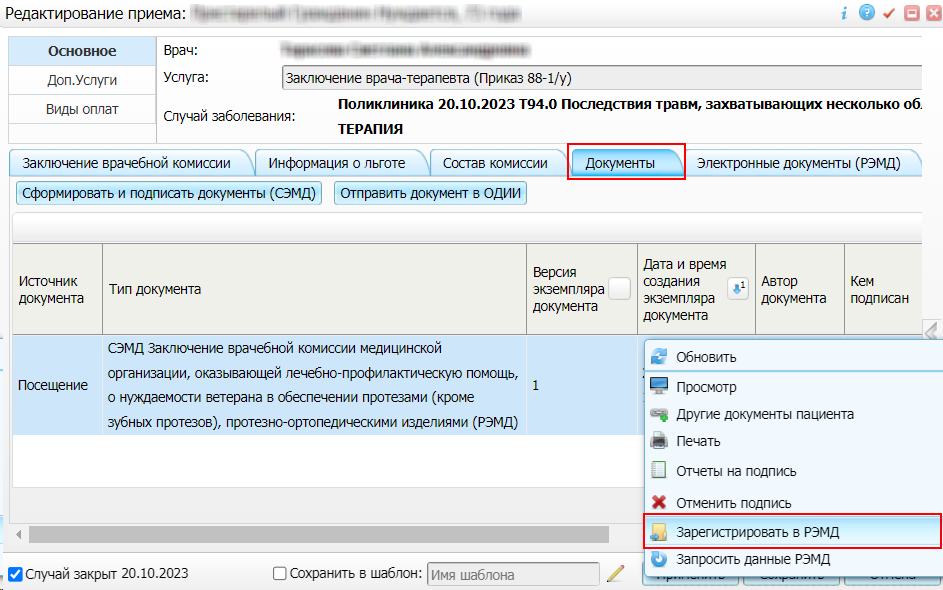 Рисунок 14 Окно редактирования услугиперейдите на вкладку "Документы", где отображаются все электронные медицинские документы, сформированные по данным текущего приёма;выберите в списке документ "Заключение врачебной комиссии медицинской организации, оказывающей лечебно-профилактическую помощь, о нуждаемости ветерана в обеспечении протезами (кроме зубных протезов), протезно-ортопедическими изделиями", находящийся в статусе "Подписан" и подписанный всеми участниками подписания;вызовите контекстное меню и воспользуйтесь пунктом "Зарегистрировать в РЭМД". Перед тем как отправить выбранный документ на регистрацию, Система осуществляет ряд проверок:если для документа настроено подписание не только автором, но и другими участниками подписания, и документ подписан не всеми участниками, то выдается соответствующее системное сообщение и процесс отправки СЭМД прекращается. В этом случае необходимо дождаться подписания документа всеми участниками подписания и повторить отправку документа;
  
  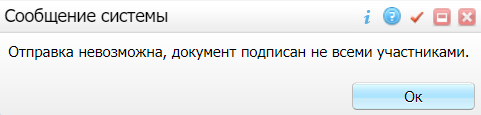 если в Системе настроено ручное подписание ЭП МО и документ не подписан ЭП МО, то выдается соответствующее системное сообщение и процесс отправки СЭМД прекращается. В этом случае необходимо дождаться подписания документа сотрудником, обладающим правом подписания документов от лица МО и повторить отправку документа;
  
   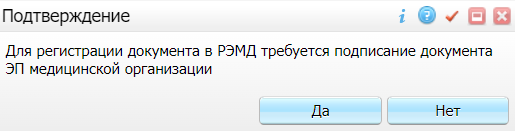 если все проверки пройдены, то отображается сообщение об успешной отправке документа в РЭМД;
 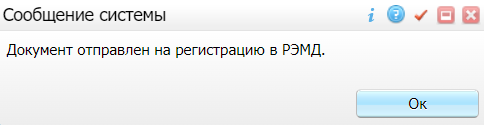 Рисунок 15 Сообщение об успешной отправке документа на регистрацию в РЭМДПосле того как документ успешно отправлен на регистрацию в РЭМД, ему присваивается статус "Отправлен на регистрацию в РЭМД". РЭМД направляет результат обработки документа ответным сообщением. Результат выводится в столбце "Статус документа" (см. "Отслеживание ответа от РЭМД о регистрации СЭМД").Отправка СЭМД на регистрацию в РЭМД участником подписанияОтправить подписанный электронный медицинский документ на регистрацию в РЭМД может также и участник подписания документа, например, сотрудник, подписывающий документы ЭП МО.Чтобы отправить подписанный СЭМД "Заключение врачебной комиссии медицинской организации, оказывающей лечебно-профилактическую помощь, о нуждаемости ветерана в обеспечении протезами (кроме зубных протезов), протезно-ортопедическими изделиями" на регистрацию в РЭМД, выполните следующие действия:выберите пункт главного меню "Отчеты" → "РЭМД" → "Отчеты на подпись". Отобразится форма для работы с электронными медицинскими документами для участников подписания;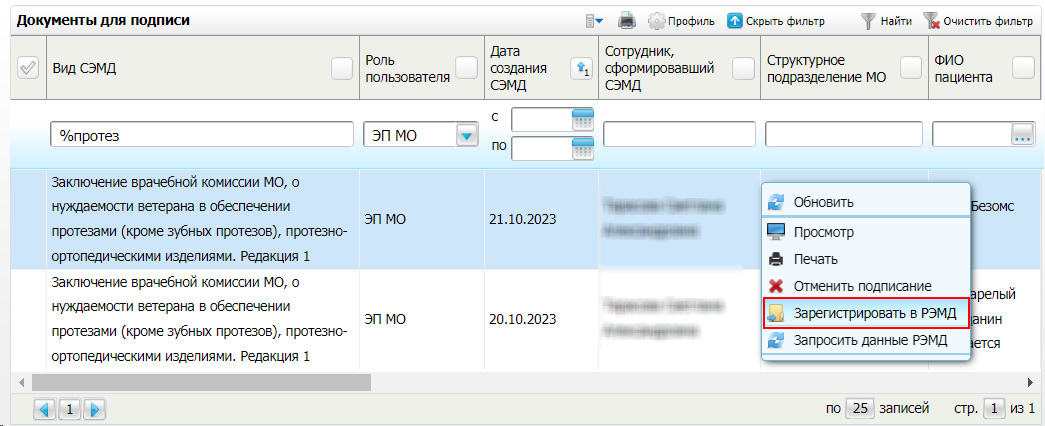 Рисунок 16 Форма для работы с электронными медицинскими документами для участников подписаниявыберите в списке документ "Заключение врачебной комиссии медицинской организации, оказывающей лечебно-профилактическую помощь, о нуждаемости ветерана в обеспечении протезами (кроме зубных протезов), протезно-ортопедическими изделиями", находящийся в статусе подписания "Подписан пользователем" и статусе передачи "Не зарегистрирован";вызовите контекстное меню и воспользуйтесь пунктом "Зарегистрировать в РЭМД". Перед тем как отправить выбранный документ на регистрацию, Система осуществляет ряд проверок:если для документа настроено подписание не только автором, но и другими участниками подписания, и документ подписан не всеми участниками, то выдается соответствующее системное сообщение и процесс отправки СЭМД прекращается. В этом случае необходимо дождаться подписания документа всеми участниками подписания и повторить отправку документа;
  
  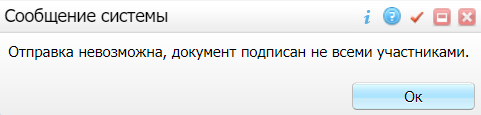 если в Системе настроено ручное подписание ЭП МО и документ не подписан ЭП МО, то выдается соответствующее системное сообщение и процесс отправки СЭМД прекращается. В этом случае необходимо дождаться подписания документа сотрудником, обладающим правом подписания документов от лица МО и повторить отправку документа;
  
   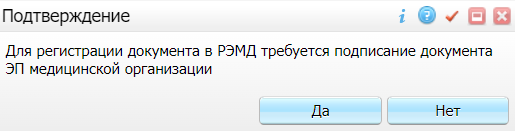 если все проверки пройдены, то отображается сообщение об успешной отправке документа в РЭМД;
 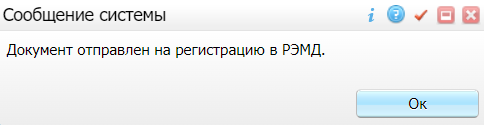 Рисунок 17 Сообщение об успешной отправке документа на регистрацию в РЭМДПосле того как документ успешно отправлен на регистрацию в РЭМД, ему присваивается статус "Отправлен на регистрацию в РЭМД". РЭМД направляет результат обработки документа ответным сообщением. Результат выводится в столбце "Статус передачи СЭМД" (см. "Отслеживание ответа от РЭМД о регистрации СЭМД").Автоматическая отправка СЭМД на регистрацию в РЭМДВ Системе возможен вариант автоматической отправки подписанных документов на регистрацию в РЭМД, когда пользователь только подписывает документы, а отправка подписанных документов осуществляется в фоновом режиме.Для корректной автоматической отправки документ должен содержать все необходимые подписи участников подписания, предусмотренные настройками документа. Далее документ проверяется на отсутствие статуса регистрации "Зарегистрирован в РЭМД" и помещается в очередь на отправку. Согласно временному интервалу, установленному в пользовательском задании, документы направляются на регистрацию в РЭМД.Отслеживание ответа от РЭМД о регистрации СЭМДПоступление ответа от РЭМД и его обработка Системой осуществляется в фоновом режиме. Результат регистрации СЭМД выводится в столбцах "Статус документа", "Статус передачи СЭМД" (в зависимости от окна/формы).

Таблица 4 Статусы переданного в РЭМД документаДо момента, пока РЭМД не вернул ответ об успешной регистрации, документ находится в статусе "Отправлен на регистрацию в РЭМД".Если при регистрации документа в РЭМД не произошло ошибок, то РЭМД возвращает ответ с информацией о регистрации документа, а документу в Системе присваивается статус "Зарегистрирован в РЭМД" с указанием номера, присвоенного документу при регистрации в РЭМД.Если при регистрации документа в РЭМД произошли ошибки, то РЭМД возвращает ответ с информацией о выявленной ошибке, а документу в Системе присваивается статус "Ошибка получения ответа от РЭМД" с указанием текста ошибки. После исправления ошибок возможна повторная отправка документа на регистрацию.Наименование поляНаименование поляПояснениеОбязательность для СЭМДВкладка «Сведения о документе (протез)»Вкладка «Сведения о документе (протез)»Вкладка «Сведения о документе (протез)»Вкладка «Сведения о документе (протез)»Номер медицинской справки (Номер заключения)Номер медицинской справки (Номер заключения)Введите номер заключения врачебной комиссии вручную или воспользуйтесь кнопкой  для подбора следующего свободного номера в последовательности номеров заключений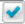 ДаЗаключениеЗаключениеВыберите из выпадающего списка заключение врачебной комиссии. Для выбора предусмотрено только одно значение – "Выявлены медицинские показания к протезированию".Заполнение текущего поля является признаком формирования СЭМД "Заключения врачебной комиссии медицинской организации, оказывающей лечебно-профилактическую помощь, о нуждаемости ветерана в обеспечении протезами (кроме зубных протезов), протезно-ортопедическими изделиями"ДаКомментарийКомментарийУкажите произвольный комментарий врача одним из двух способов:введите текст вручную в правую часть поля;перенесите значение из медицинского словаря в правую часть поля с помощью кнопок  (одно выделенное значение),  (выделенное значение и группа, к которой оно относится),  (все значения)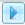 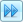 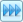 НетСведения о протезах, протезно-ортопедическом изделииСведения о протезах, протезно-ортопедическом изделииГруппа полей предназначена для ввода сведений о рекомендованном пациенту протезе, протезно-ортопедическом изделии.Может быть указано несколько протезов/изделий. Каждый новый протез/изделие добавляется с помощью кнопки "Добавить"ПротезВыберите в справочнике наименование рекомендованного протеза, протезно-ортопедического изделияДаИсполнитель рекомендацийВыберите в справочнике сотрудника - исполнителя рекомендацийНетОтметка о выполнении рекомендацииВыберите из выпадающего списка признак выполнения рекомендации или оставьте поле незаполненнымНетВкладка «Льготы»Вкладка «Льготы»Вкладка «Льготы»Вкладка «Льготы»Дата начала действия льготыДата начала действия льготыУкажите дату начала действия льготы пациентаНетДата окончания действия льготыДата окончания действия льготыУкажите дату окончания действия льготы пациентаНетДанные о документе, удостоверяющем право на получение набора социальных услугДанные о документе, удостоверяющем право на получение набора социальных услугГруппа полей для ввода сведений о документе пациента, удостоверяющем право на получение набора социальных услугСведения об организации, выдавшей документ, удостоверяющий право на получение набора социальных услугУкажите сведения об организации выдавшей документ, удостоверяющий право пациента на получение набора социальных услуг, одним из двух способов:введите текст вручную в правую часть поля;перенесите значение из медицинского словаря в правую часть поля с помощью кнопок  (одно выделенное значение),  (выделенное значение и группа, к которой оно относится),  (все значения)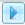 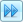 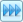 ДаНомер документаВведите номер документа, удостоверяющего право пациента на получение набора социальных услугДаСерия документаВведите серию документа, удостоверяющего право пациента на получение набора социальных услугНетДата выдачи документаУкажите дату выдачи документа, удостоверяющего право пациента на получение набора социальных услугДаЛьготная категория гражданинаЛьготная категория гражданинаВыберите из выпадающего списка льготную категорию пациентаНетНаименование поляПояснениеПо шаблонуВыберите из справочника шаблон врачебной комиссии. В соответствии с выбранным шаблоном автоматически заполняются поля, расположенные ниже: "Председатель" и "Член комиссии". При необходимости перечень участников врачебной комиссии может быть скорректирован вручную (см. описанные ниже поля).Поле "По шаблону" заполняется в том случае, если в Системе настроены шаблоны врачебных комиссий, которые позволяют упростить процесс формирования состава врачебных комиссий при направлении на них пациентов. Если преднастроенные шаблоны ВК отсутствуют, то состав комиссии можно внести вручную, заполнив описанные ниже поляТребует согласованияВыберите из выпадающего списка признак того, с кем требуется согласовывать принятое комиссией решение. Возможные значения:"Нет" – согласование не требуется;"Да, со всеми" – требуется согласование со всеми участниками комиссии;"Да, только с председателем" – требуется согласование только с председателем комиссииПредседательВыберите председателя врачебной комиссии из справочника "Персонал"Член комиссииВыберите члена врачебной комиссии из справочника "Персонал".Удаление члена комиссии из состава комиссии выполняется с помощью кнопки 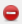 СекретарьВыберите секретаря врачебной комиссии из справочника "Персонал".Удаление секретаря врачебной комиссии из состава комиссии выполняется с помощью кнопки 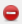 Заместитель председателяВыберите заместителя председателя врачебной комиссии из справочника "Персонал".Удаление заместителя председателя врачебной комиссии из состава комиссии выполняется с помощью кнопки 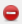 Примечание – С помощью кнопок  выполняется добавление дополнительных участников в состав врачебной комиссии.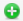 Наименование поляПояснениеПериод с ... поВыберите при помощи календаря или введите вручную период формирования экземпляра электронного медицинского документаТип документаВыберите в выпадающем списке тип электронного медицинского документаАвторВыберите сотрудника, создавшего электронный медицинский документ, из справочника с помощью кнопки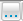 . В открывшемся справочнике установите флажок рядом с требуемым сотрудником (может быть выбран только один сотрудник) и нажмите на кнопку "ОК"Примечание – Если у подписывающего сотрудника в атрибутах сертификата ЭП присутствует ОГРН МО, то происходит одновременное подписание документа ролью "ЭП МО" тем же сертификатом ЭП.Примечание – Прежде чем отправить сформированный СЭМД "Заключение врачебной комиссии медицинской организации, оказывающей лечебно-профилактическую помощь, о нуждаемости ветерана в обеспечении протезами (кроме зубных протезов), протезно-ортопедическими изделиями", необходимо дождаться его подписания другими участниками.Примечание – Если у подписывающего сотрудника в атрибутах сертификата ЭП присутствует ОГРН МО, то происходит одновременное подписание документа ролью "ЭП МО" тем же сертификатом ЭП.Примечание – Если у подписывающего сотрудника в атрибутах сертификата ЭП присутствует ОГРН МО, то происходит одновременное подписание документов ролью "ЭП МО" тем же сертификатом ЭП.ЗначениеОписаниеОтправлен на регистрацию в РЭМДЗапрос на регистрацию СЭМД направлен в РЭМД, но ответ от РЭМД еще не полученОшибка получения ответа от РЭМДОт РЭМД поступил ответ, содержащий информацию об ошибках, найденных в процессе проверки СЭМД.Зарегистрирован в РЭМДОт РЭМД поступил ответ об успешной регистрации СЭМД.